Robert Smith Physics Teacher[Today’s Date][341 Company Address]
[Company City, State xxxxx]
[(xxx) xxx-xxxx]
[hiring.manager@gmail.com]Dear [Mr./Mrs./Ms.] [Hiring Manager’s Name],This job application is regarding your job posting advertised in the classified section of ABC newspaper. I felt compelled to put forward my candidacy for the same upon learning the job requirements. Being an experienced and knowledgeable professional, I think I am the ideal match for the role. Here’s outlining my KRAs for your consideration:Devise monthly lesson plans for the students keeping the prescribed syllabus in consideration.Develop daily lecture plans.Impart knowledge about basic and advanced concepts in the class.Address the subject related questions of the students.Conduct examinations and grade them to assess the students’ concept clarity.Participate in the departmental meetings and conferences.Perform other required responsibilities.With my unwavering dedication towards work, student communication skills, and interpersonal approach, I am confident to make a substantial; contribution to the success of your school.Thank you for your attention to my job's worthiness. My attached resume will share further information about my educational qualifications and job history. I am hoping to secure an opportunity to meet you personally and discuss my suitability for the role.Best Regards,[Your Name]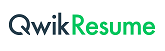          © This Free Cover Letter is the copyright of Qwikresume.com. Usage Guidelines